  Ministerstvo kultury – pracoviště Milady Horákové 139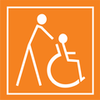 Milady Horákové 220/139, 160 00 Praha 6, tel. +420 257 085 111www.mkcr.cz, epodatelna@mkcr.cz Základní přehled přístupnosti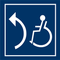 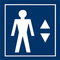 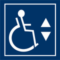 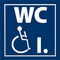 Uživatelský popisVstupPracoviště Ministerstva kultury na ulici Milady Horákové 220/139, Praha 6. Budova je přístupná bočním vchodem v zadní části objektu směrem od zahrady. Vstup tvoří dvoukřídlé postupně manuálně otevírané dveře se samozavíračem a elektromagnetickým zámkem. Návštěvu je nutno domluvit předem. Šířka průjezdu je dostatečná. Přízemí a suterén propojuje plošina, všechna patra propojuje osobní výtah.InteriérManipulační prostor v interiéru je dostatečný. Po objektu platí režim pohybu návštěv s doprovodem.VýtahVšechna podlaží jsou propojena výtahem 110cm x 170cm. Manipulační prostor před výtahem je dostatečný. Kabina je vybavena zrcadlem, prosklením, madlem a sklopným sedátkem. Tlačítka přivolání výtahu jsou ve výšce max. 140cm. Ovládání výtahu uvnitř je ve výšce max. 120cm a je vybaveno zobrazením podlaží, ve kterém se výtah nachází. Hygienické zázemíPřístupná samostatná toaleta v suterénu (dveře šíře 80cm, kabina šíře 240cm, délky 230cm) Toaleta je vybaveny madly a tlačítkem přivolání pomoci.ParkováníPři předchozí domluvě lze využít parkování v areálu objektu.  MHDObjekt se nachází 150m od tramvajových a autobusových zastávek Prašný most, Vozovna Střešovice a Brusnice.